            Выпускной фестиваль в группе раннего возраста.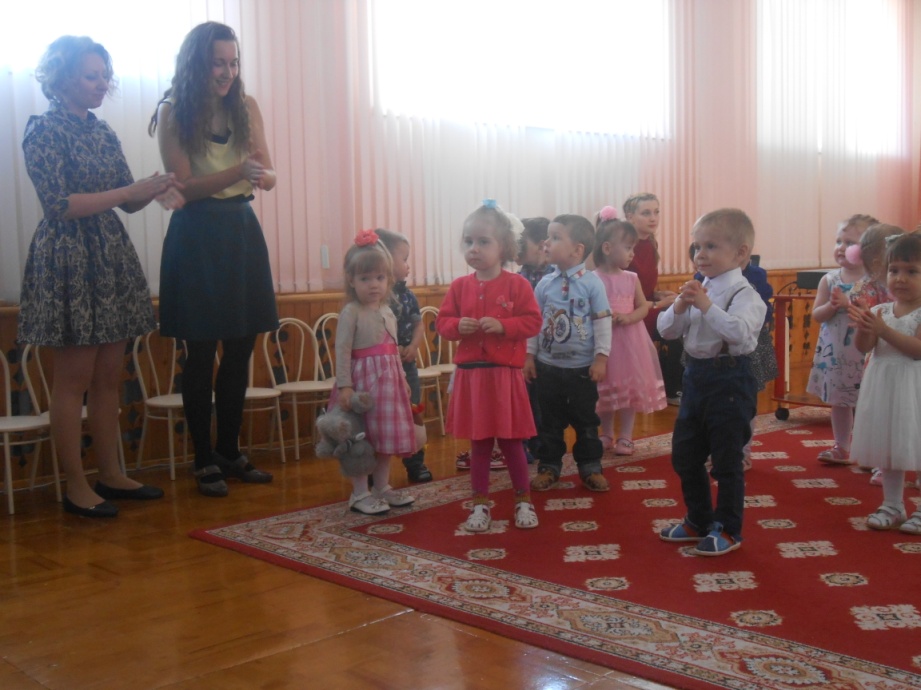 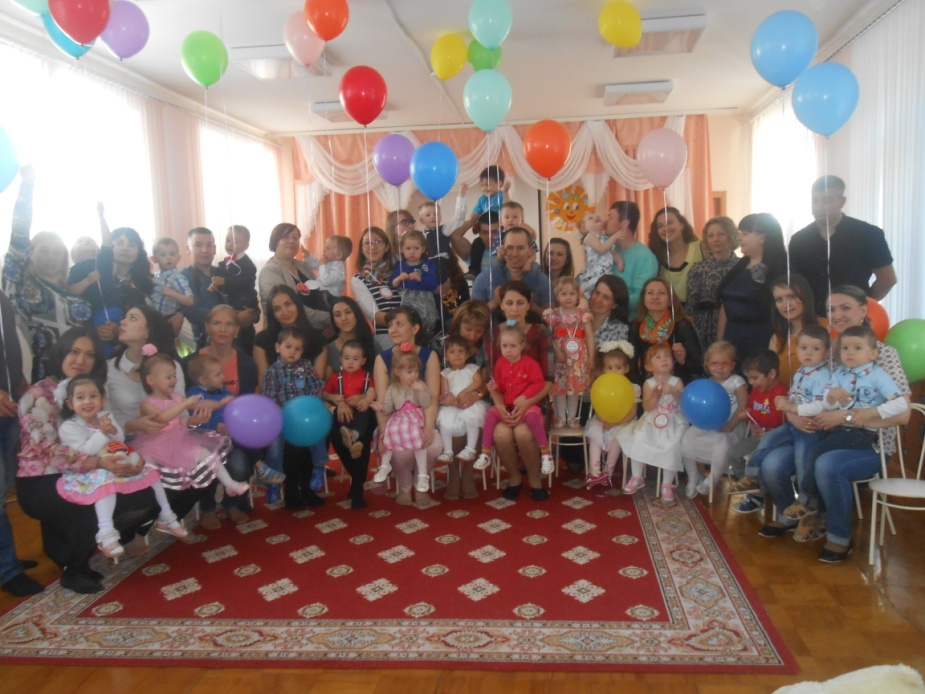 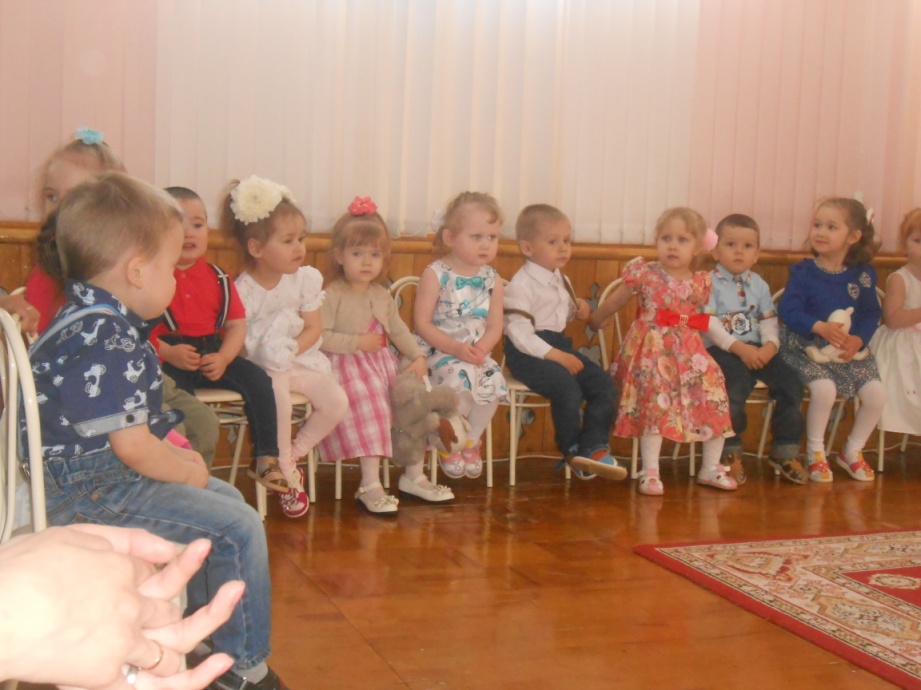 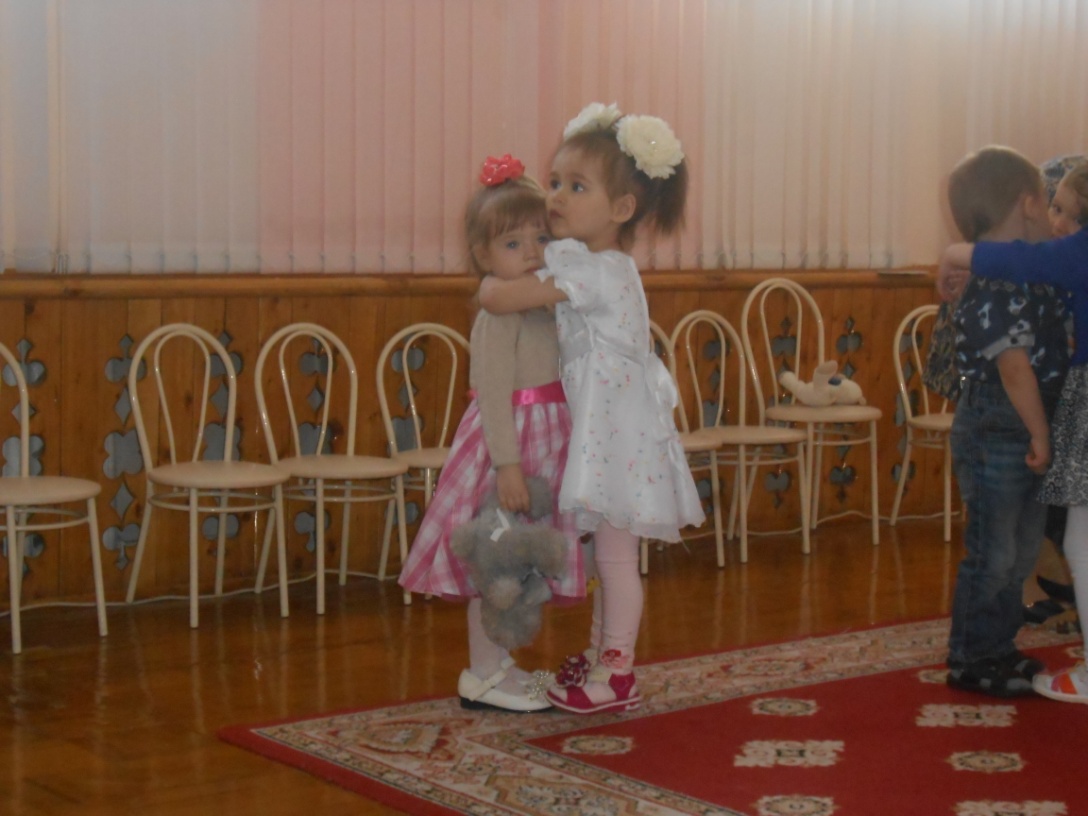 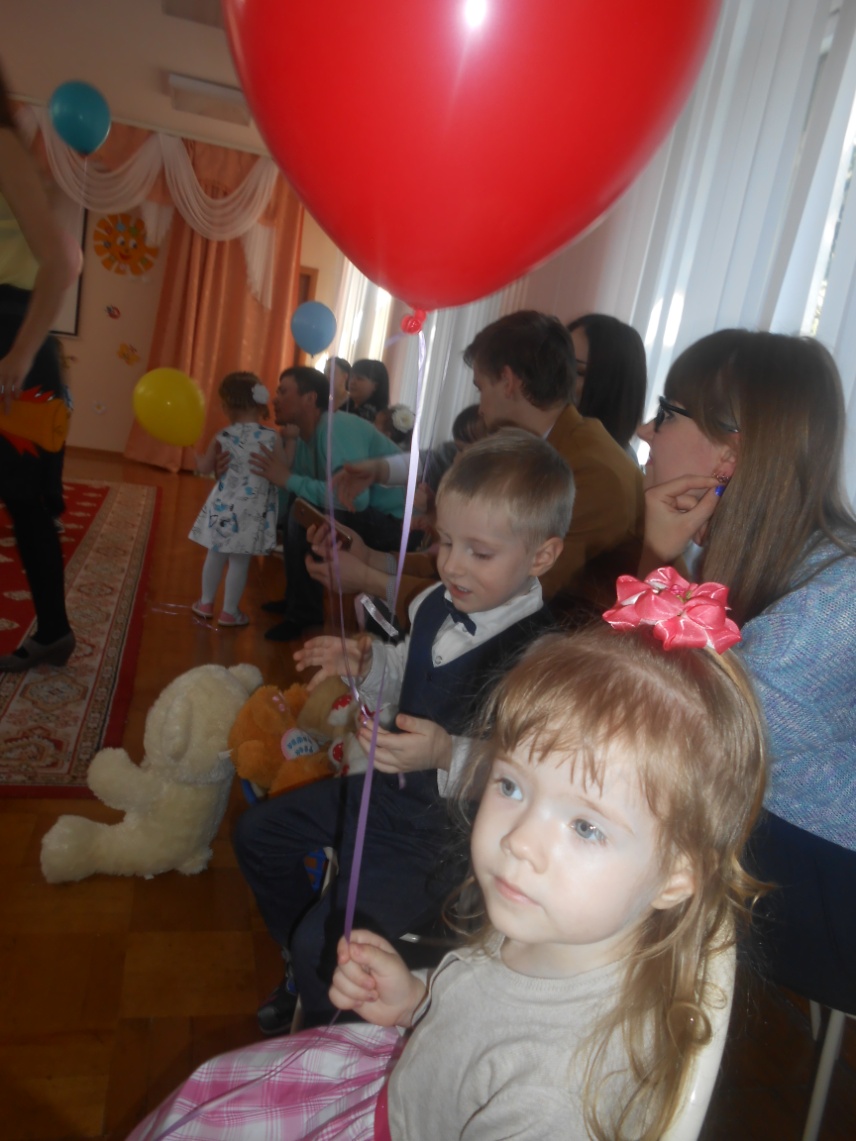 